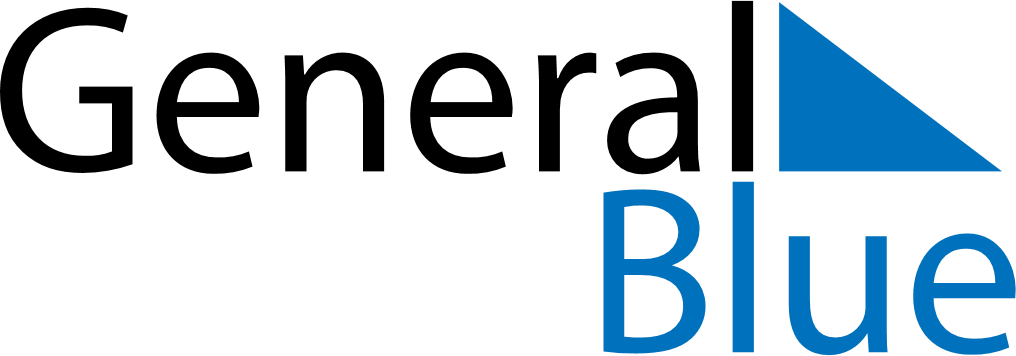 June 2024June 2024June 2024June 2024June 2024June 2024June 2024La Toma, San Luis, ArgentinaLa Toma, San Luis, ArgentinaLa Toma, San Luis, ArgentinaLa Toma, San Luis, ArgentinaLa Toma, San Luis, ArgentinaLa Toma, San Luis, ArgentinaLa Toma, San Luis, ArgentinaSundayMondayMondayTuesdayWednesdayThursdayFridaySaturday1Sunrise: 8:17 AMSunset: 6:23 PMDaylight: 10 hours and 6 minutes.23345678Sunrise: 8:17 AMSunset: 6:23 PMDaylight: 10 hours and 5 minutes.Sunrise: 8:18 AMSunset: 6:23 PMDaylight: 10 hours and 4 minutes.Sunrise: 8:18 AMSunset: 6:23 PMDaylight: 10 hours and 4 minutes.Sunrise: 8:18 AMSunset: 6:22 PMDaylight: 10 hours and 4 minutes.Sunrise: 8:19 AMSunset: 6:22 PMDaylight: 10 hours and 3 minutes.Sunrise: 8:19 AMSunset: 6:22 PMDaylight: 10 hours and 2 minutes.Sunrise: 8:20 AMSunset: 6:22 PMDaylight: 10 hours and 2 minutes.Sunrise: 8:20 AMSunset: 6:22 PMDaylight: 10 hours and 1 minute.910101112131415Sunrise: 8:21 AMSunset: 6:22 PMDaylight: 10 hours and 0 minutes.Sunrise: 8:21 AMSunset: 6:22 PMDaylight: 10 hours and 0 minutes.Sunrise: 8:21 AMSunset: 6:22 PMDaylight: 10 hours and 0 minutes.Sunrise: 8:22 AMSunset: 6:22 PMDaylight: 10 hours and 0 minutes.Sunrise: 8:22 AMSunset: 6:22 PMDaylight: 9 hours and 59 minutes.Sunrise: 8:22 AMSunset: 6:22 PMDaylight: 9 hours and 59 minutes.Sunrise: 8:23 AMSunset: 6:22 PMDaylight: 9 hours and 58 minutes.Sunrise: 8:23 AMSunset: 6:22 PMDaylight: 9 hours and 58 minutes.1617171819202122Sunrise: 8:24 AMSunset: 6:22 PMDaylight: 9 hours and 58 minutes.Sunrise: 8:24 AMSunset: 6:22 PMDaylight: 9 hours and 58 minutes.Sunrise: 8:24 AMSunset: 6:22 PMDaylight: 9 hours and 58 minutes.Sunrise: 8:24 AMSunset: 6:22 PMDaylight: 9 hours and 58 minutes.Sunrise: 8:24 AMSunset: 6:22 PMDaylight: 9 hours and 57 minutes.Sunrise: 8:25 AMSunset: 6:23 PMDaylight: 9 hours and 57 minutes.Sunrise: 8:25 AMSunset: 6:23 PMDaylight: 9 hours and 57 minutes.Sunrise: 8:25 AMSunset: 6:23 PMDaylight: 9 hours and 57 minutes.2324242526272829Sunrise: 8:25 AMSunset: 6:23 PMDaylight: 9 hours and 58 minutes.Sunrise: 8:25 AMSunset: 6:24 PMDaylight: 9 hours and 58 minutes.Sunrise: 8:25 AMSunset: 6:24 PMDaylight: 9 hours and 58 minutes.Sunrise: 8:26 AMSunset: 6:24 PMDaylight: 9 hours and 58 minutes.Sunrise: 8:26 AMSunset: 6:24 PMDaylight: 9 hours and 58 minutes.Sunrise: 8:26 AMSunset: 6:24 PMDaylight: 9 hours and 58 minutes.Sunrise: 8:26 AMSunset: 6:25 PMDaylight: 9 hours and 59 minutes.Sunrise: 8:26 AMSunset: 6:25 PMDaylight: 9 hours and 59 minutes.30Sunrise: 8:26 AMSunset: 6:26 PMDaylight: 9 hours and 59 minutes.